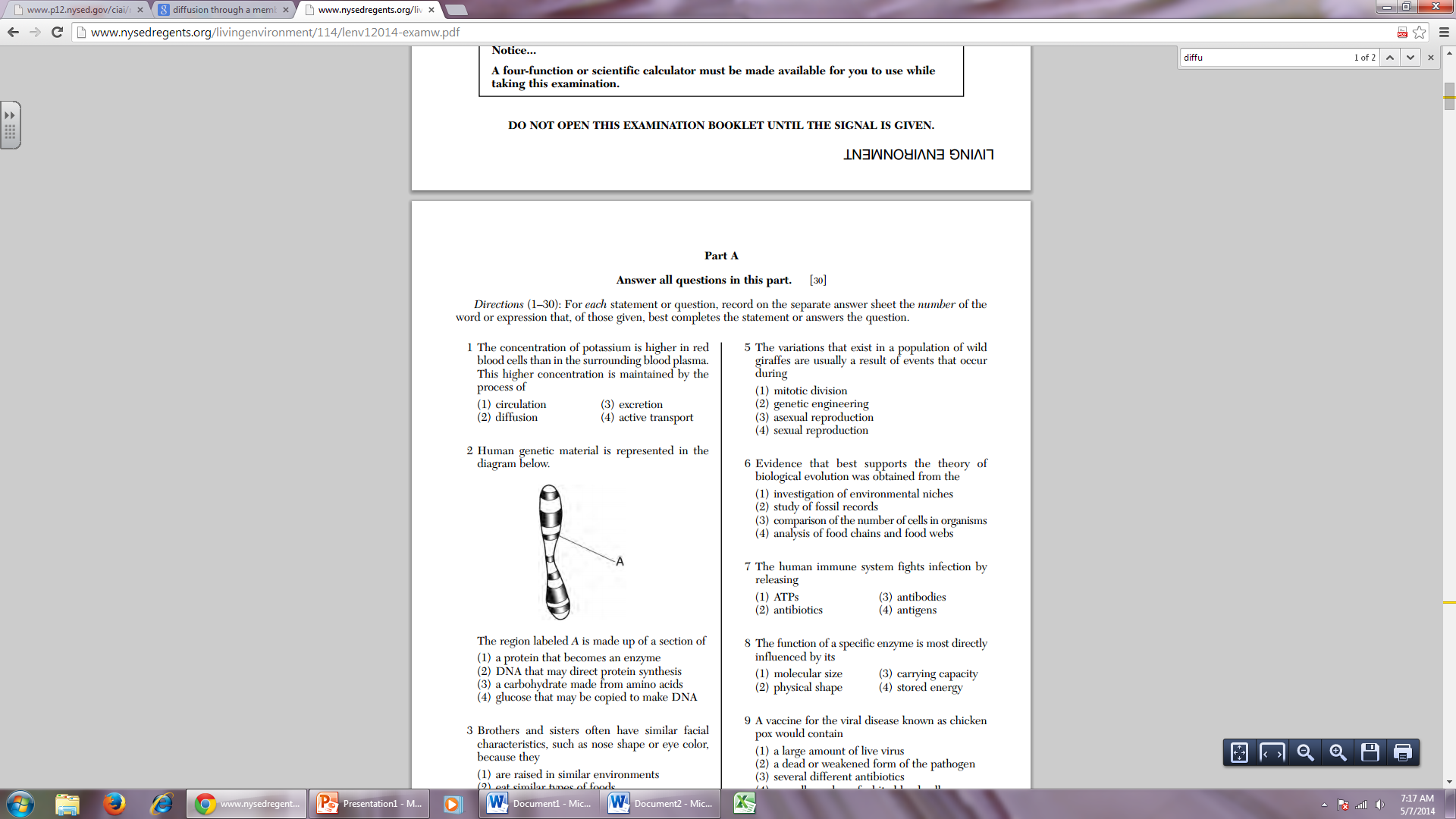 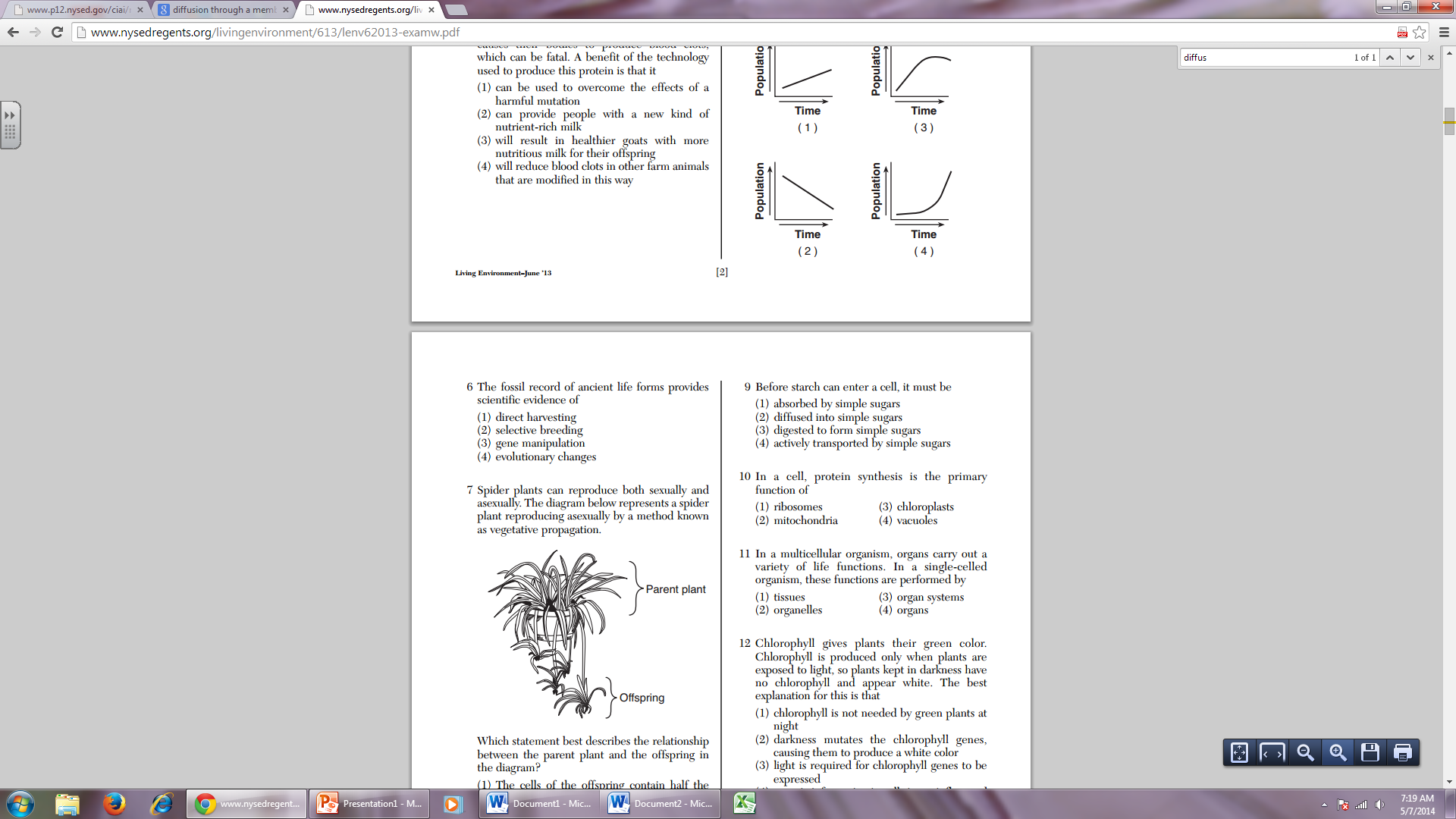 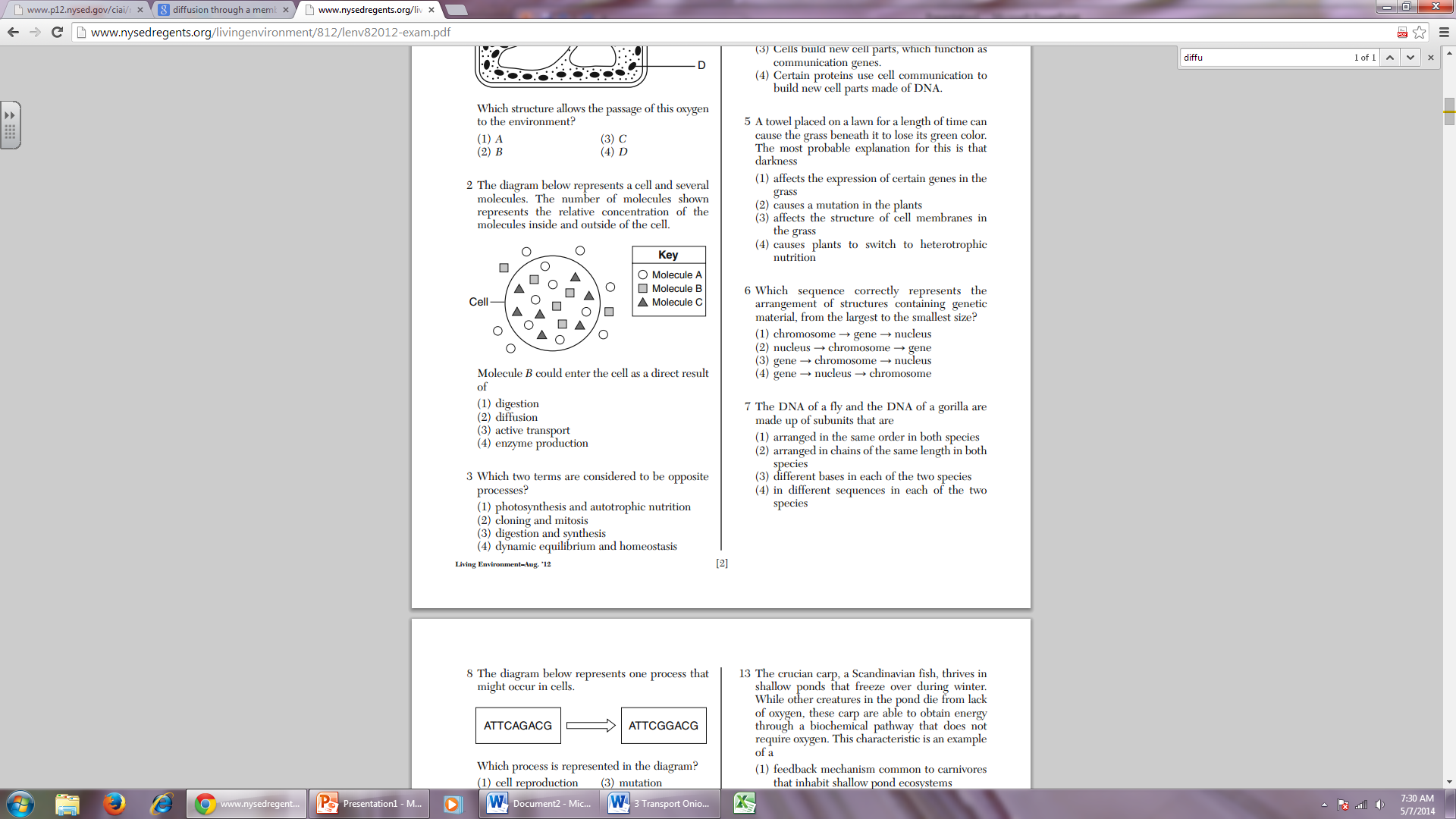 Molecule C could leave the cell as a direct result of:DigestionDiffusionActive TransportEnzyme productionMolecule A is currently in a state of:Carrying capacityActive transportDiffusionEquilibriumStarch could only pass through the membrane byDigestionDiffusionActive transportEnzyme Production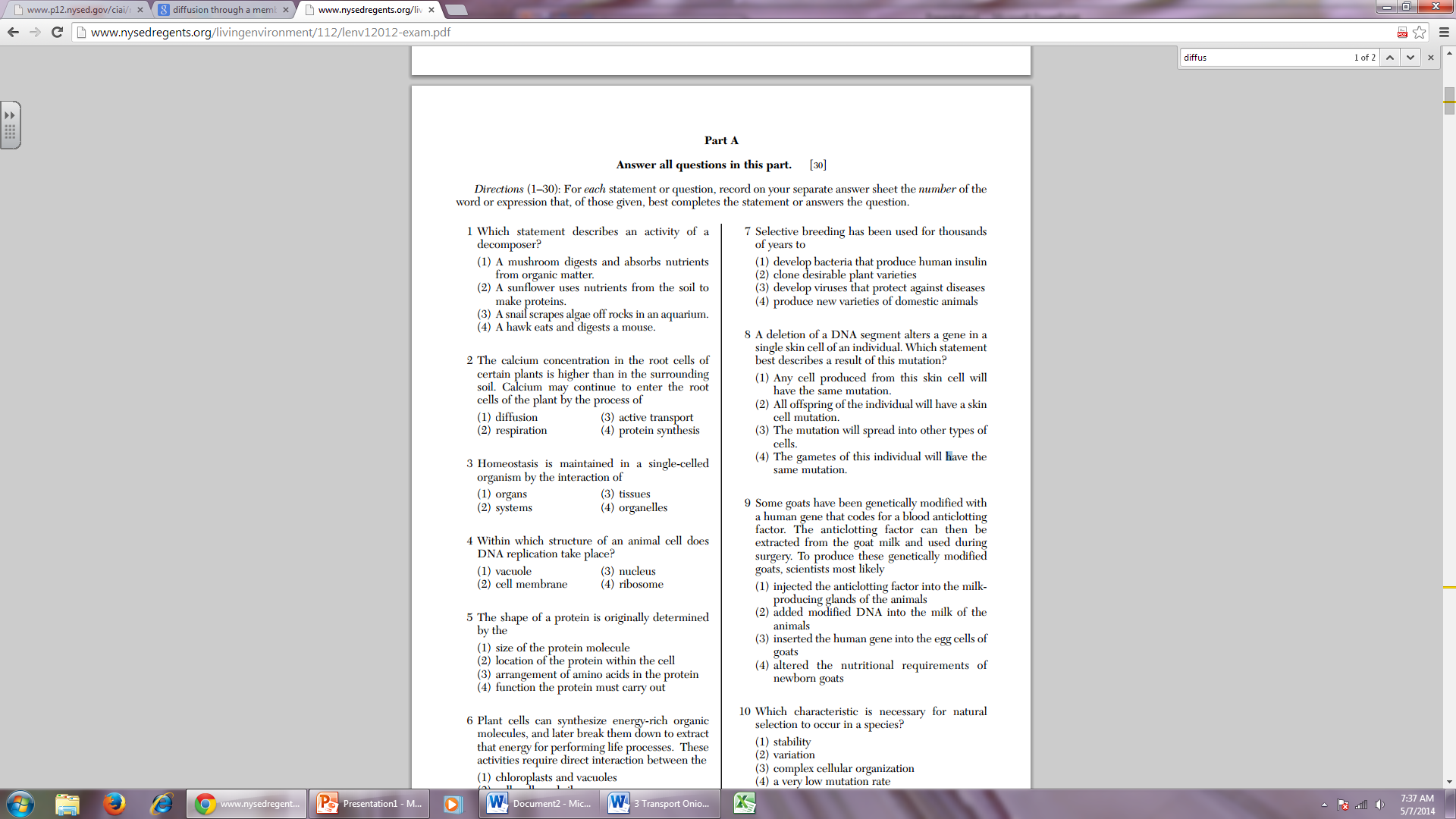 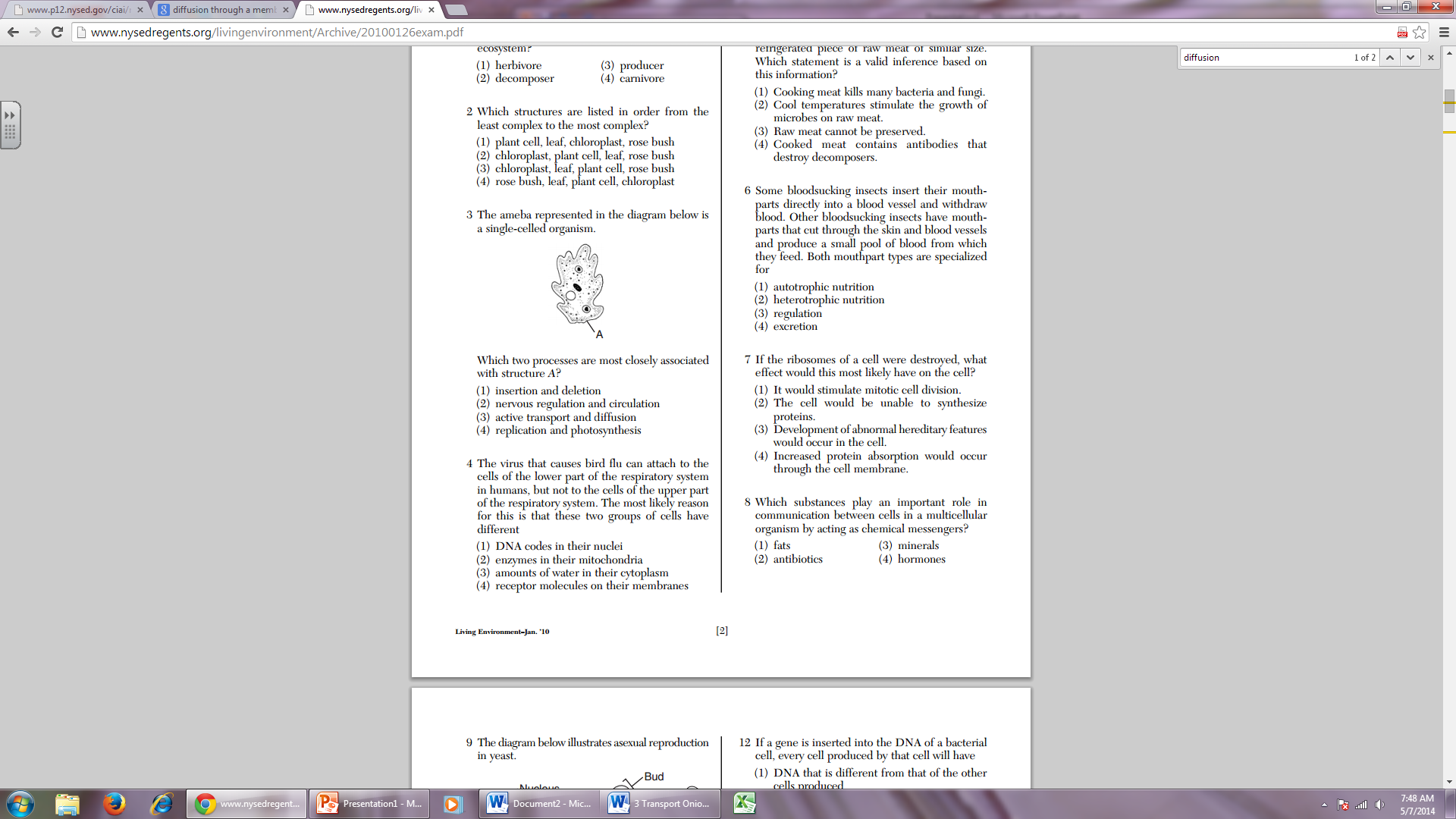 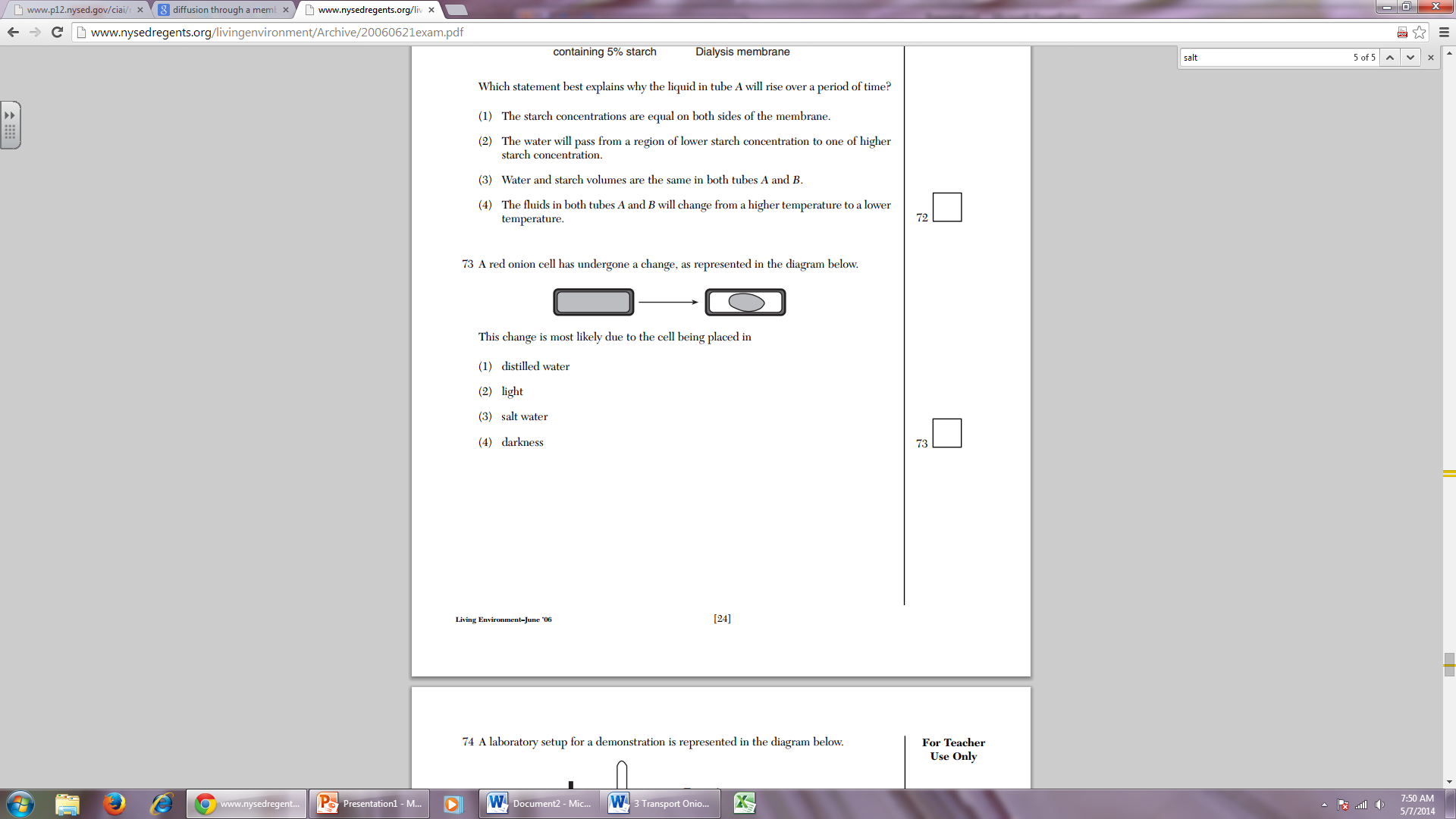 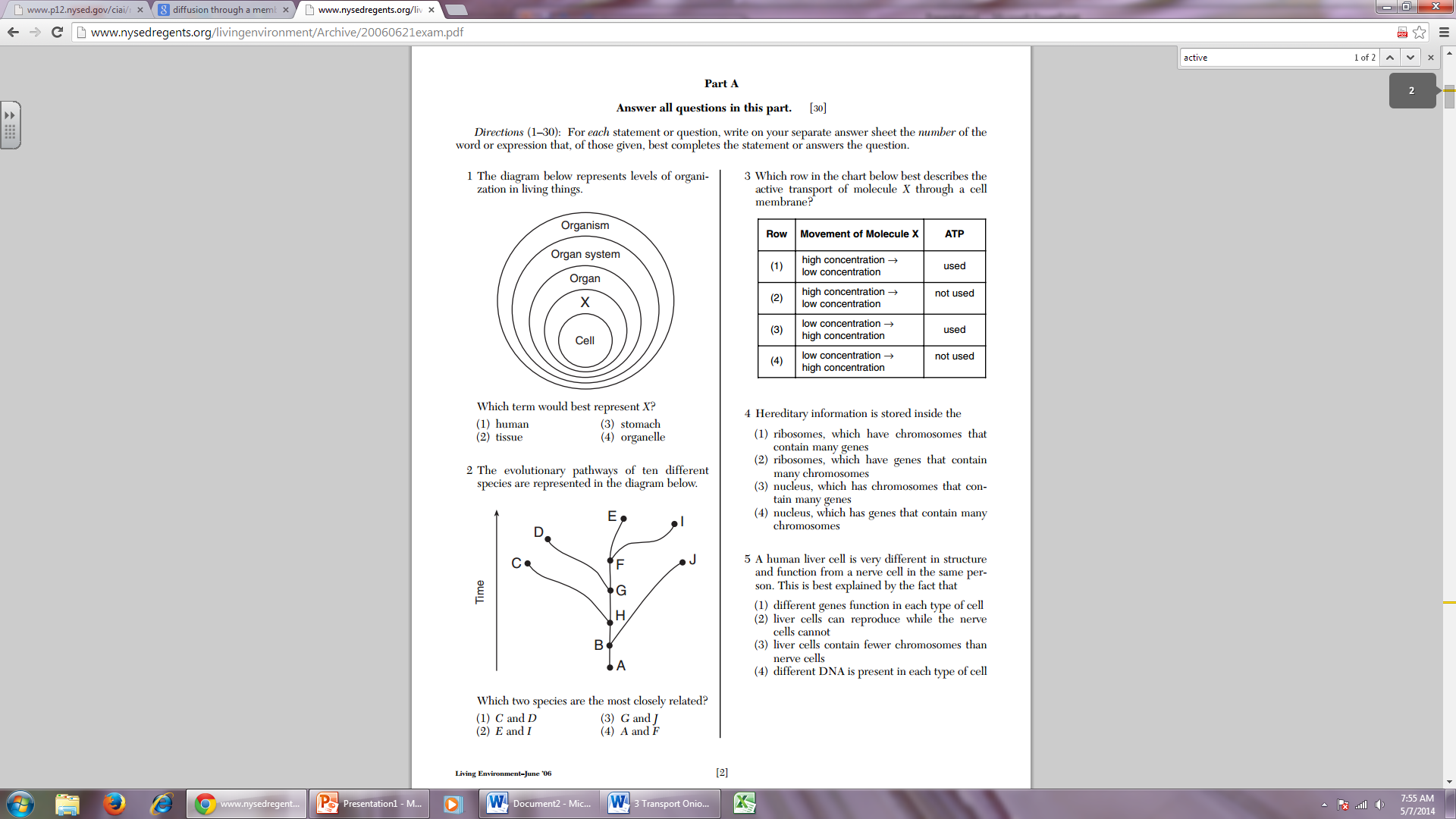 Name:________________________________________________________________				Class Period:_________Regents Practice- Diffusion, Osmosis, and Active Transport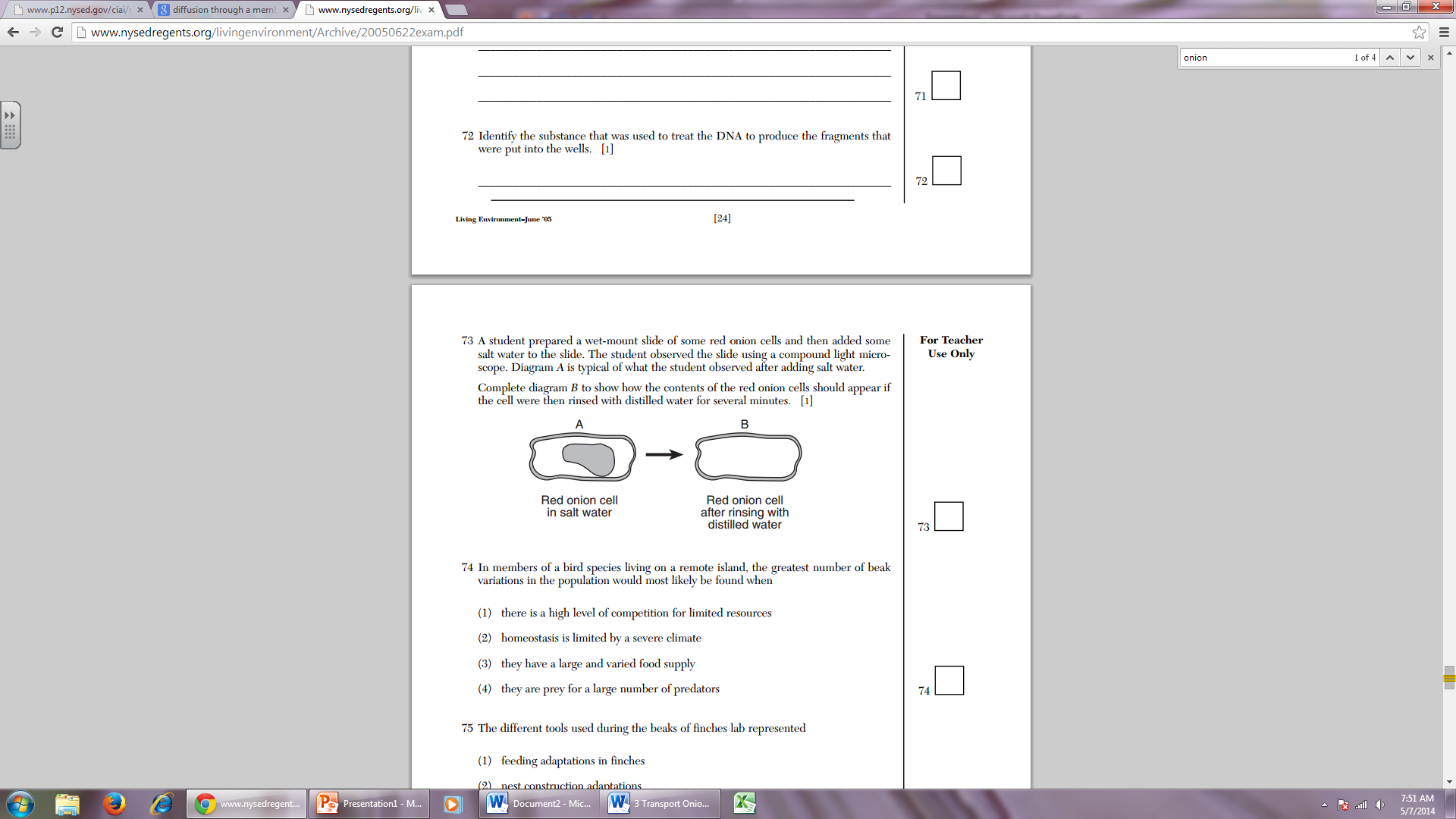 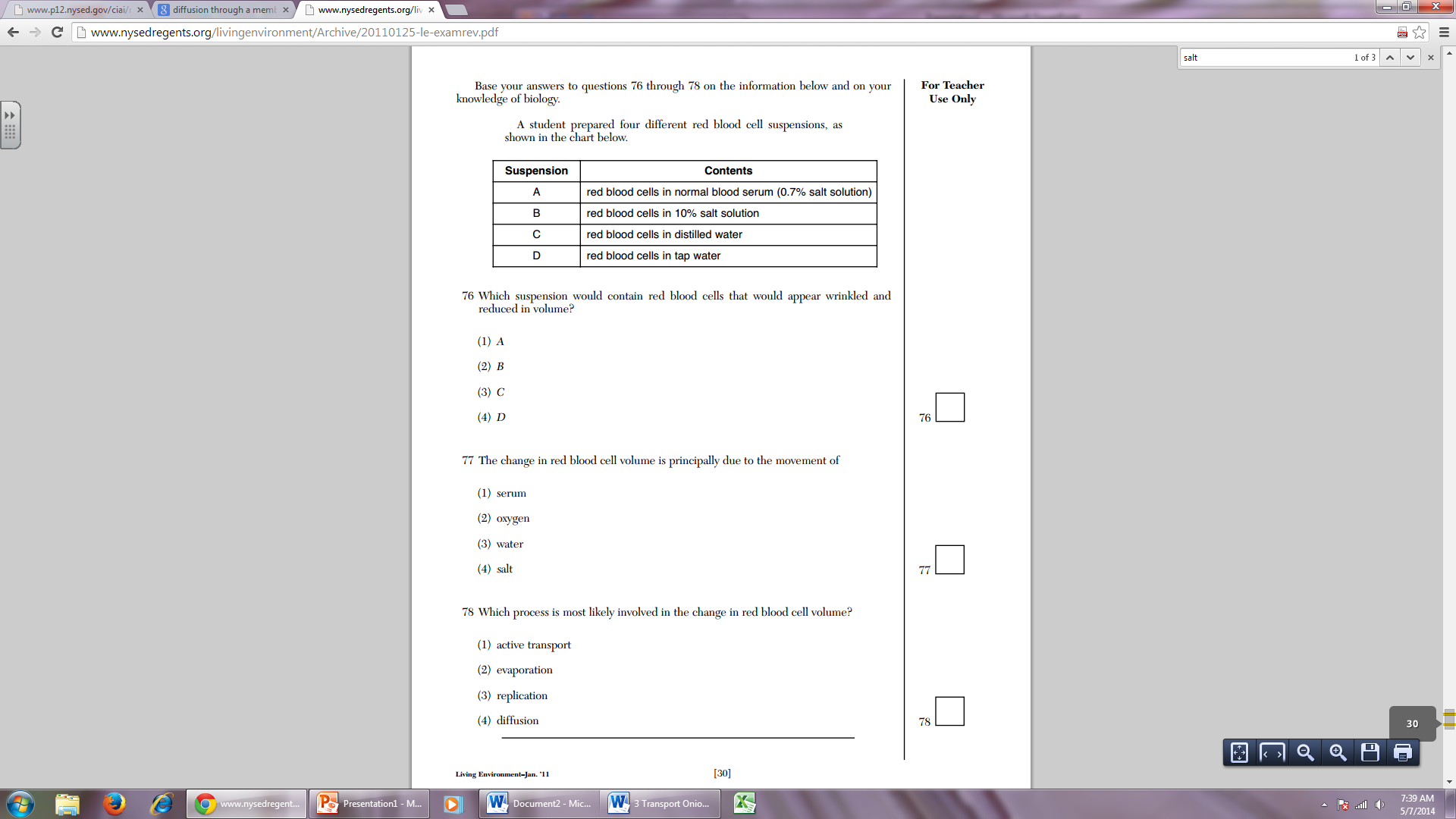 Which suspension would contain red blood cells that would appear wrinkled and reduced in volume?ABCDThe change in red blood cell volume is principally due to the movement ofSerumOxygenWaterSaltWhich process is most likely involved in the change in red blood cell volume?Active transportEvaporationReplicationDiffusion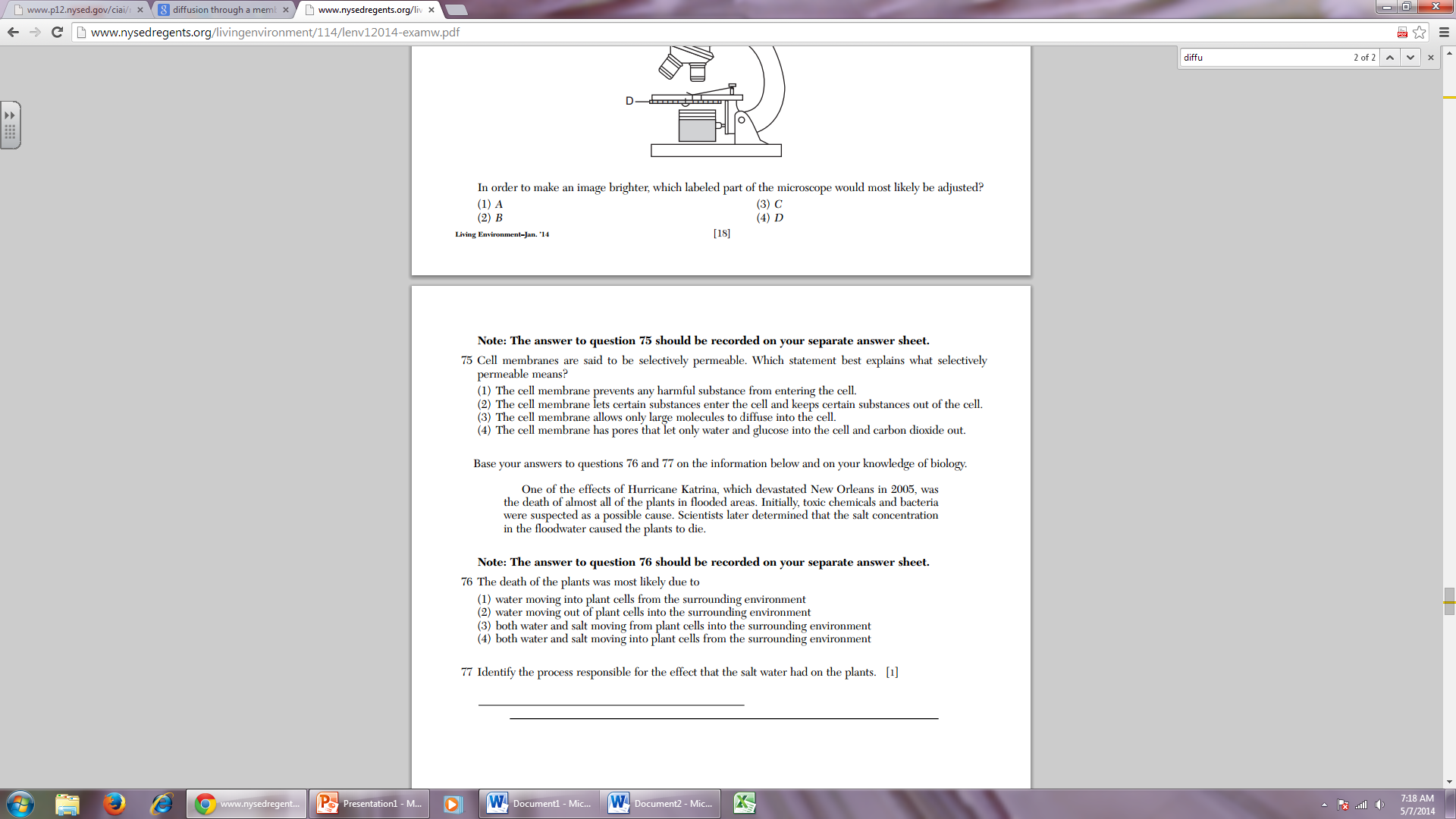 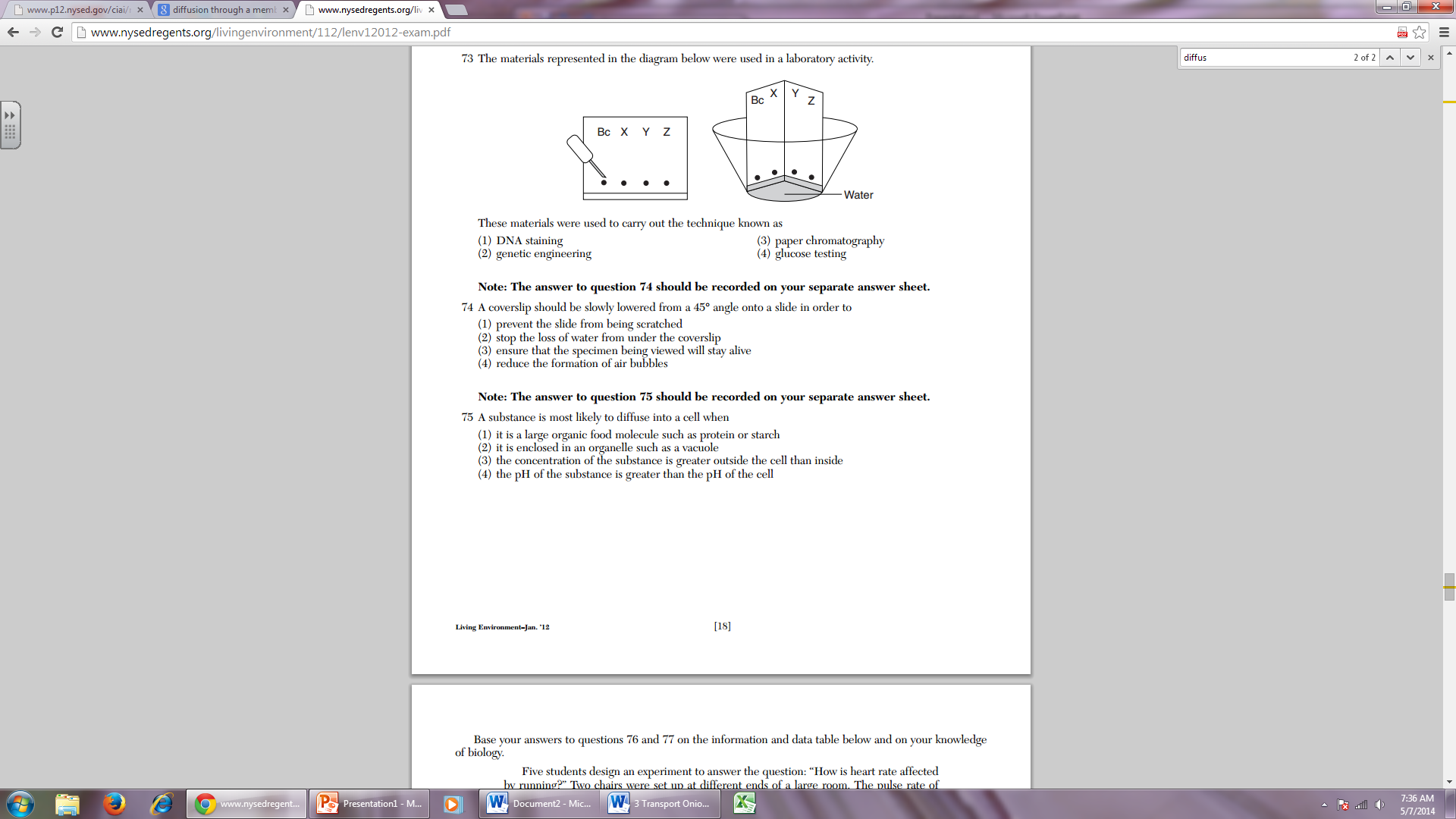 The diagram below represents an onion cell viewed under a high power microscope.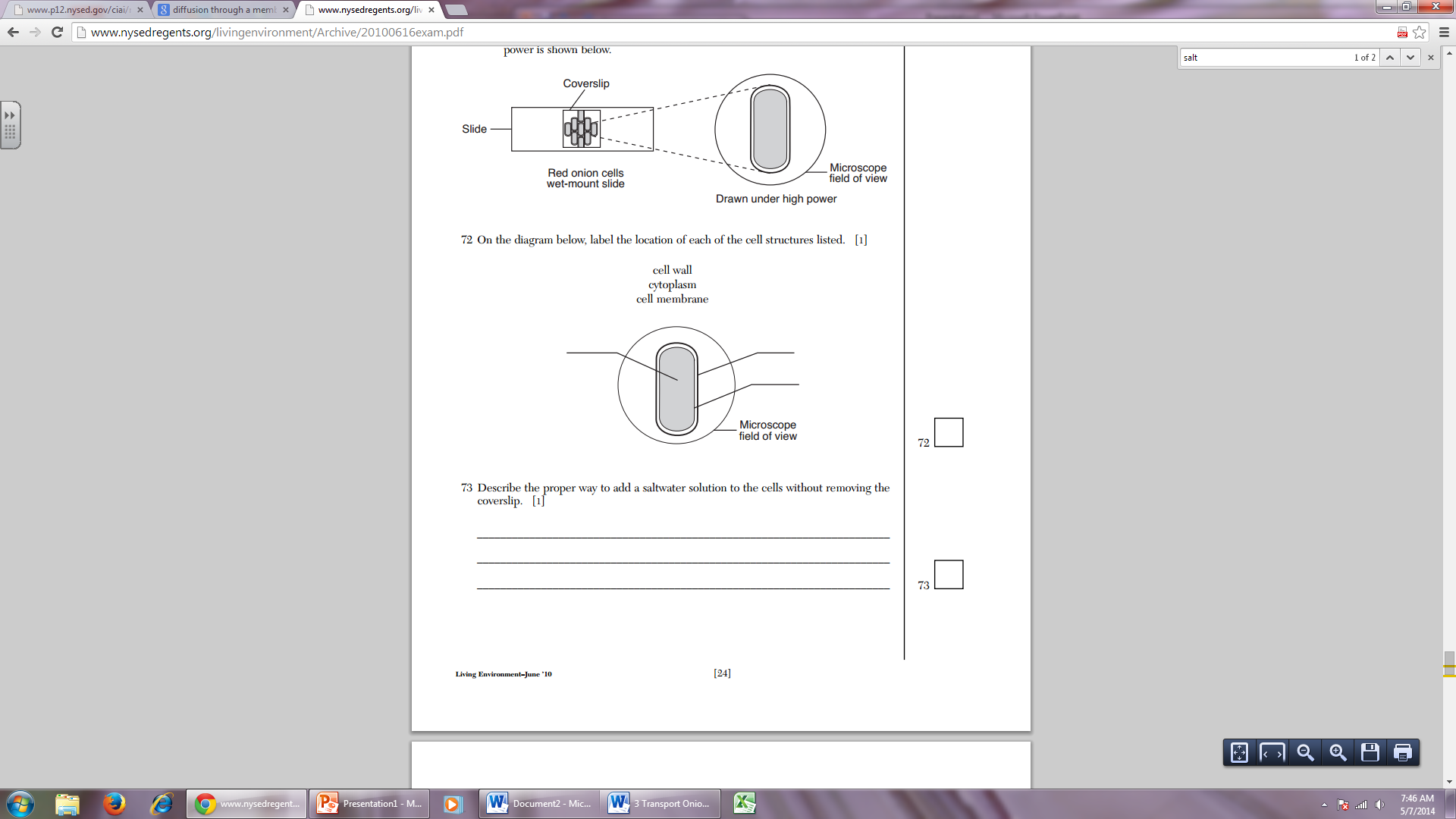 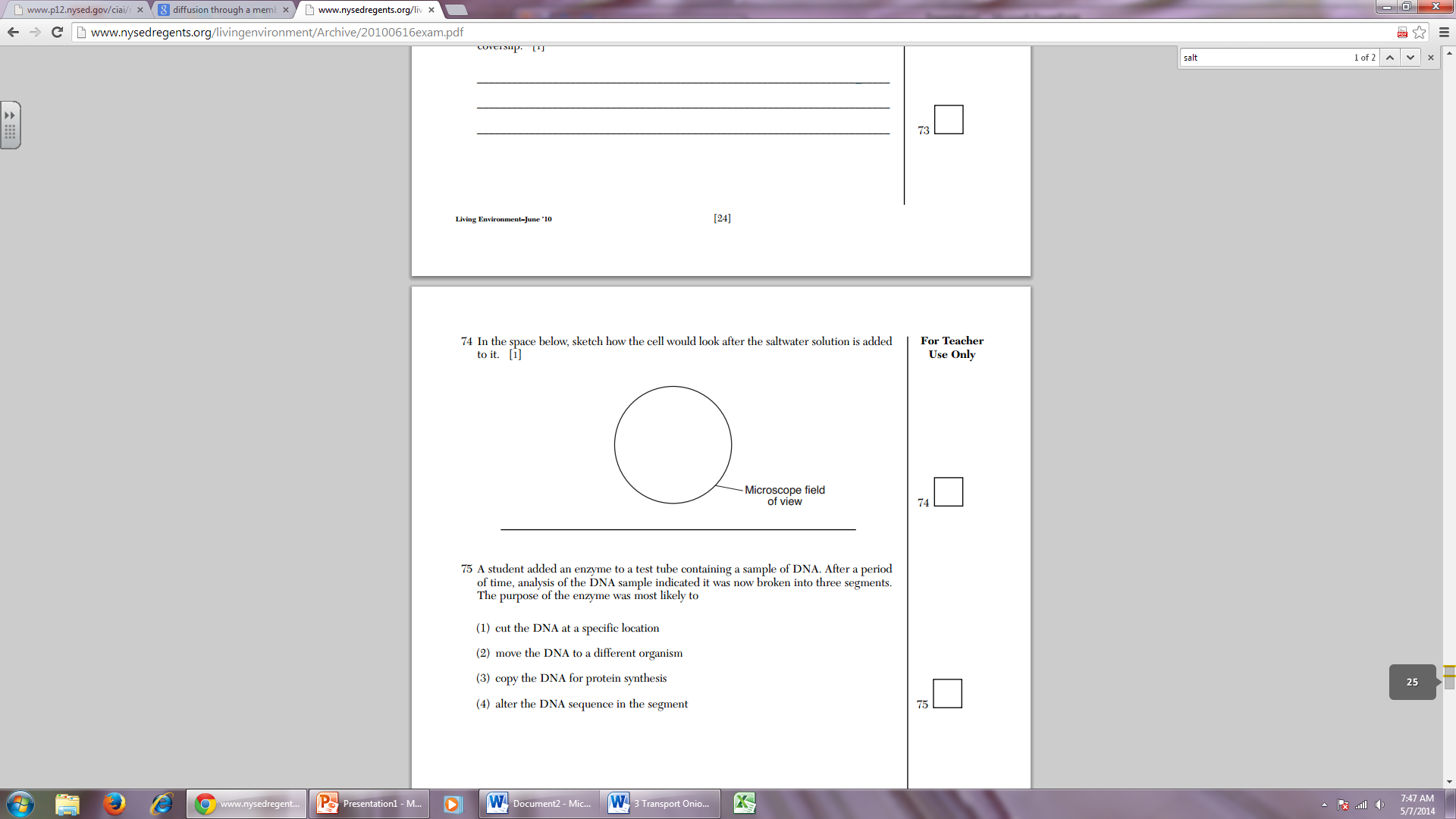 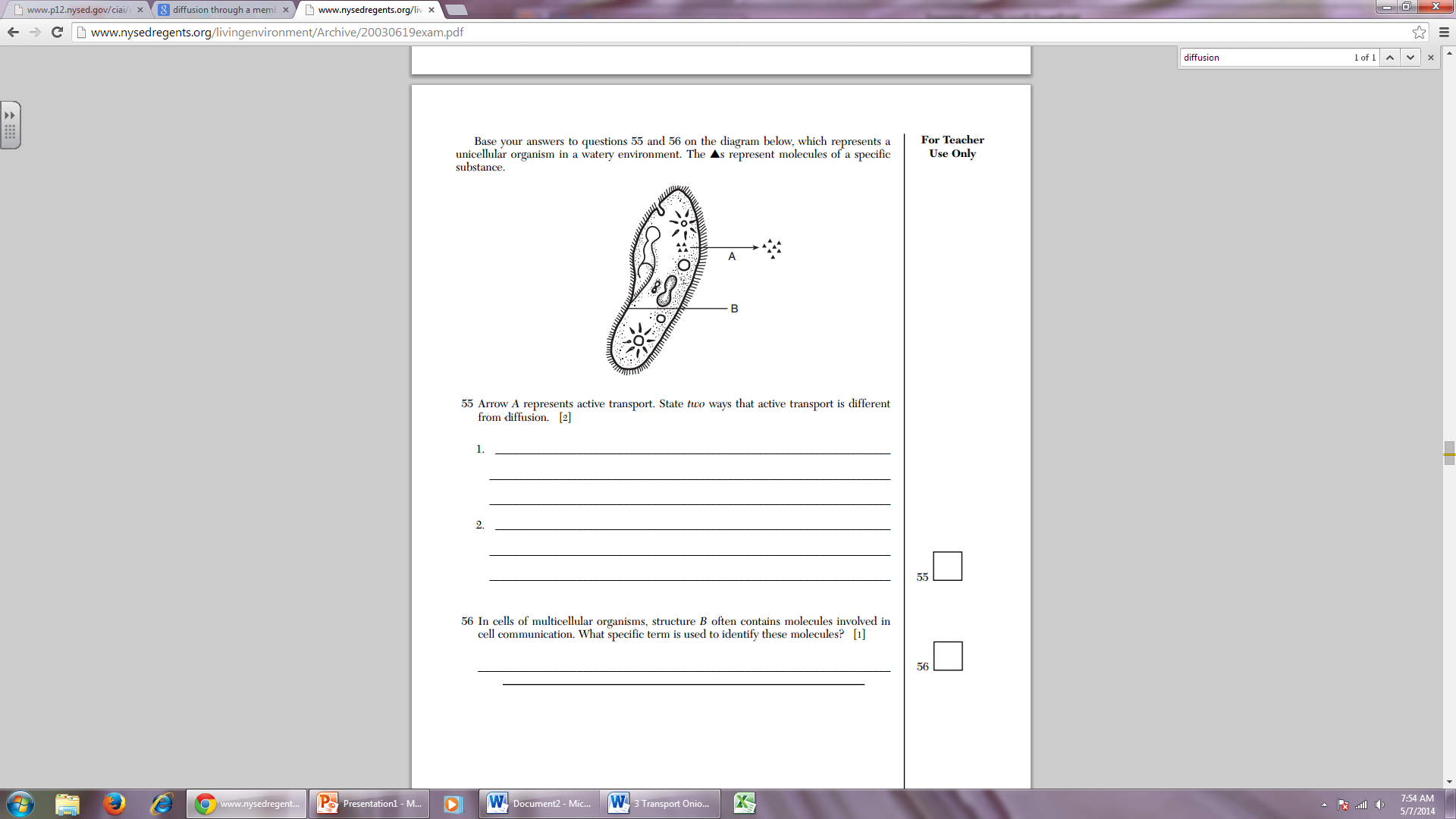 56. What cell structure is represented by B? ________________________________________